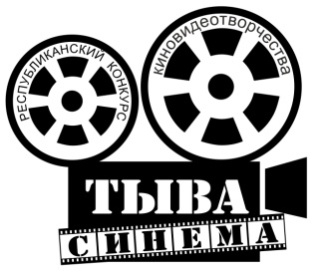 ПОЛОЖЕНИЕо проведении V Республиканского фестиваля любительскогокиновидеотворчества «Тыва-Синема»Общие положения1.1. V Республиканский фестиваль любительского киновидеотворчества «Тыва-Синема» проводится в рамках реализации производства анимационного фильма в Республике Тыва.1.2. Настоящее Положение регламентирует порядок проведения конкурса киновидеотворчества (далее — Конкурс).Цели и задачи КонкурсаЦели Конкурса – развитие любительского кино как одного из жанров народного творчества, гармонизация межнациональных отношений, патриотическое воспитание средствами кино- и видеоискусства.Основные задачи Конкурса:- эстетическое, нравственное и патриотическое воспитание населения посредством киновидеотворчества;- выявление, поддержка и стимулирование любителей и создателей киновидеотворчества;- представление и пропаганда лучших достижений тувинского киновидеотворчества;- привлечение общественных и государственных организаций к поддержке и поощрению лучших фильмов и их авторов;- воспитание талантливого подрастающего поколения, привитие любви, заинтересованности к самодеятельному художественному творчеству;- укрепление творческих связей между кинолюбителями.Учредители и организаторы КонкурсаУчредители – Министерство культуры Республики Тыва.Организаторы Конкурса – ГБУ «Республиканский центр народного творчества и досуга РТ».Участники Конкурса4.1. Для участия в Конкурсе приглашаются любительские коллективы, объединения, студии и отдельные авторы, проживающие на территории Республики Тыва.Сроки проведения Конкурса5.1. С 18 января по10 октября 2019 г.– прием заявок и конкурсных материалов.2 ноября – общественный просмотр фильмов-участников (Дом народного творчества).3 ноября – церемония награждения победителей и показ фильмов-победителей в рамках акции «Ночь искусств» (Дом народного творчества).Организационные условия участия в КонкурсеЗаявка. Участник заполняет заявку на участие в Конкурсе в установленной форме (Приложение 1), где указывает категорию, продолжительность фильма, авторство и другие пункты по заявке, а также выражает своё согласие на дальнейшее использование организаторами его видеоматериалов для публичного показа в некоммерческих целях и других некоммерческих проектах с указанием авторства. Участник имеет право предоставить на конкурс несколько работ одной или нескольких категорий.Аннотация. Каждый фильм должен сопровождаться аннотацией (кратким изложением сюжета фильма, истории создания и т.д., не более 500 знаков).К участию допускаются любительские фильмы, созданные не ранее 2019 года.Участие в Конкурсе бесплатное.Права на фильм. Присланные на Конкурс фильмы не возвращаются и не рецензируются. Организаторы оставляют за собой право причислить предоставленные материалы к иной номинации, чем та, которая была объявлена заявителем, если это покажется организаторам необходимым и может повысить шансы на получение приза. Организаторы Конкурса не несут ответственности за нарушение участниками конкурса авторских прав третьих лиц.Организаторы конкурса имеют право впоследствии использовать все видеоматериалы, предоставленные авторами на конкурс, с указанием автора и ссылкой на его участие в конкурсе.На фильмы и видеоролики, выдвинутые для участия в конкурсе, сохраняется авторское право в рамках действующего законодательства.Материалы (заявку, аннотацию и фильм на DVD-диске или на флеш-носителе), необходимо предоставить организаторудо10 октября 2019 по адресу: 667000, г. Кызыл, ул. Щетинкина-Кравченко, 46 (здание Дома Народного творчества), Республиканский центр народного творчества и досуга, каб. №300 (3 этаж) отдел народного творчества.Заявки, полученные оргкомитетом по истечении срока подачи заявок, не рассматриваются. В рамках Конкурса с целью ознакомления конкурсантов и их творческой деятельности предусматривается организация ежемесячных выездных мероприятий для сбора информации о процессе съемках фильмов в кожууны. (Для популяризации участников в социальных сетях.)Требования к конкурсным работамК конкурсу допускаются материалы киновидеотворчества и анимационного творчества.Конкурсные работы могут быть выполнены по выбору конкурсанта в следующих видах:- игровой фильм (от 5 до 10 минут).- документальный фильм (от 5 до 10 минут).- анимационный фильм (от 1 до 5 минут) (для создания фильма этой номинации может быть использована кукольная, рисованная, трёхмерная анимация или перекладка. Допускается применение живописи по стеклу и песочная анимация).- социальный ролик (от 1 до 3 минут).Хронометраж конкурсных работ определяется выбором видов фильмов.Каждый фильм предоставляется на отдельном DVD-диске или на флеш-носителе в форматах *avi*, Mp4, fullHD, 4K,Vob, wmv, fly.Изготовленный фильм должен содержать в начальных или конечных титрах свое название, допускается также размещение в титрах другой информации, касающейся непосредственно истории создания видеофильма.В сценах фильма не допускаются кадры курения, употребления алкогольных, слабоалкогольных напитков, пива, наркотических средств и психотропных веществ (в целях недопущения программирования асоциального поведения подрастающего поколения).Темы для работКонкурсные работы должны быть созданы по предлагаемым темам:«Человек труда» (о личности, внесшем или вносящем вклад в социально-экономического развитие села, кожууна, республики).«Гордимся подвигом» (к 75-летию возвращения тувинских добровольцев с фронта ВОВ).«Тува многонациональная» (к 75-летию вхождения Тувы в состав СССР). "Тыва - наш гостеприимный дом", "Россия - Тыва: вместе навсегда", "Тыва: история важного решения".«Человек – кузнец своего счастья» (мотивационный фильм, как человек добивается успехов вопреки обстоятельствам. Привествуется представление проблемы родителей и детей, взаимоотношений с ровесниками и школой и др.).Работа жюри КонкурсаЖюри Фестиваля-конкурса формируется Оргкомитетом и включает в себя ведущих творческих деятелей республики в области киновидеоискусства, представителей Министерства культуры РТ и Республиканского центра народного творчества и досуга.Критериями для оценки работ являются:полнота раскрытия темы;общий замысел фильма;оригинальность идеи и преподнесения материала;художественная выразительность образов;использование возможностей видеомонтажа (компьютерная графика, анимация, мультипликация);соответствие музыкального сопровождения материалу;работа режиссера;работа оператора.Победителям конкурса присуждаются I место, II место, III место,Жюри оставляет за собой право присуждать не все призовые места, делить места между победителями, а также награждать участников дополнительными и специальными номинациями. Решение жюри окончательное и пересмотру не подлежит.Победителям вручаются дипломы и денежные премии. Все участники награждаются дипломами за участие в Конкурсе.Список победителей и призеров, а так же их работы будут опубликованы на официальных сайтах Министерства культуры Республики Тыва, Республиканского центра народного творчества и досуга, на официальных страницах в социальных сетях, а также в средствах массовой информации Республики Тыва.Приложение 1ФИЛЬМОГРАФИЧЕСКАЯ КАРТОЧКА-ЗАЯВКАНазвание фильма ___________________________________________________________Тема фильма _______________________________________________________________Жанр (категория) ___________________________________________________________Хронометраж ______________________________________________________________Год издания ________________________________________________________________Автор(ы) (ФИО полностью):режиссер_______________________________________ тел. ________________________автор сценария__________________________________ тел. ________________________оператор_______________________________________ тел. ________________________ФИО главных исполнителей (актеров, героев) __________________________________________________________________________________________________________________________________________________________________________________________Название студии _____________________________________________________________Почтовый адрес _____________________________________________________________Телефон ____________________________________________________________________Факс ______________Тел: ________________ e-mail _______________________________Аннотация фильма (о чем повествуется в фильме?)___________________________________________________________________________________________________________________________________________________________________________________________________________________________________________________________________________________________________________________________________________________________________________________________________________________________________________________________________________________________________________________________________________________________________________________________________________________Подача заявки обозначает выражение согласия со всеми условиями Положения Конкурса.«СОГЛАСОВАНО» Министр культуры                                               Республики Тыва___________Тамдын А. К.«____»__________2019 г.«УТВЕРЖДАЮ»Директор ГБУ «Республиканский центр народного творчества и досуга РТ»_________ Е.Н. Ондар«____» _______ 2019г.Дата заполнения заявки «___» ____________ 2019 г.Подпись автора фильма_______________/_____________/